环评相关资料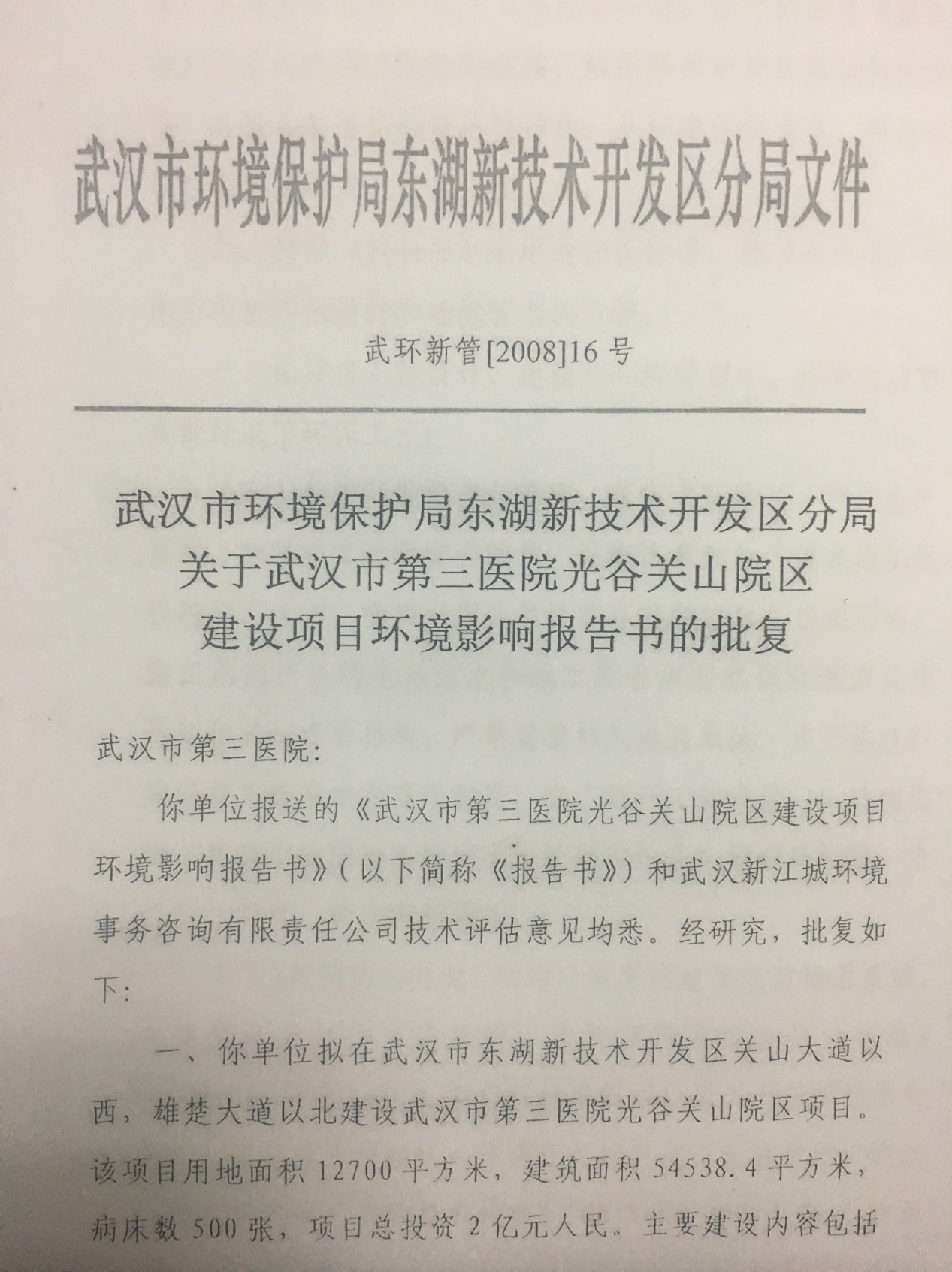 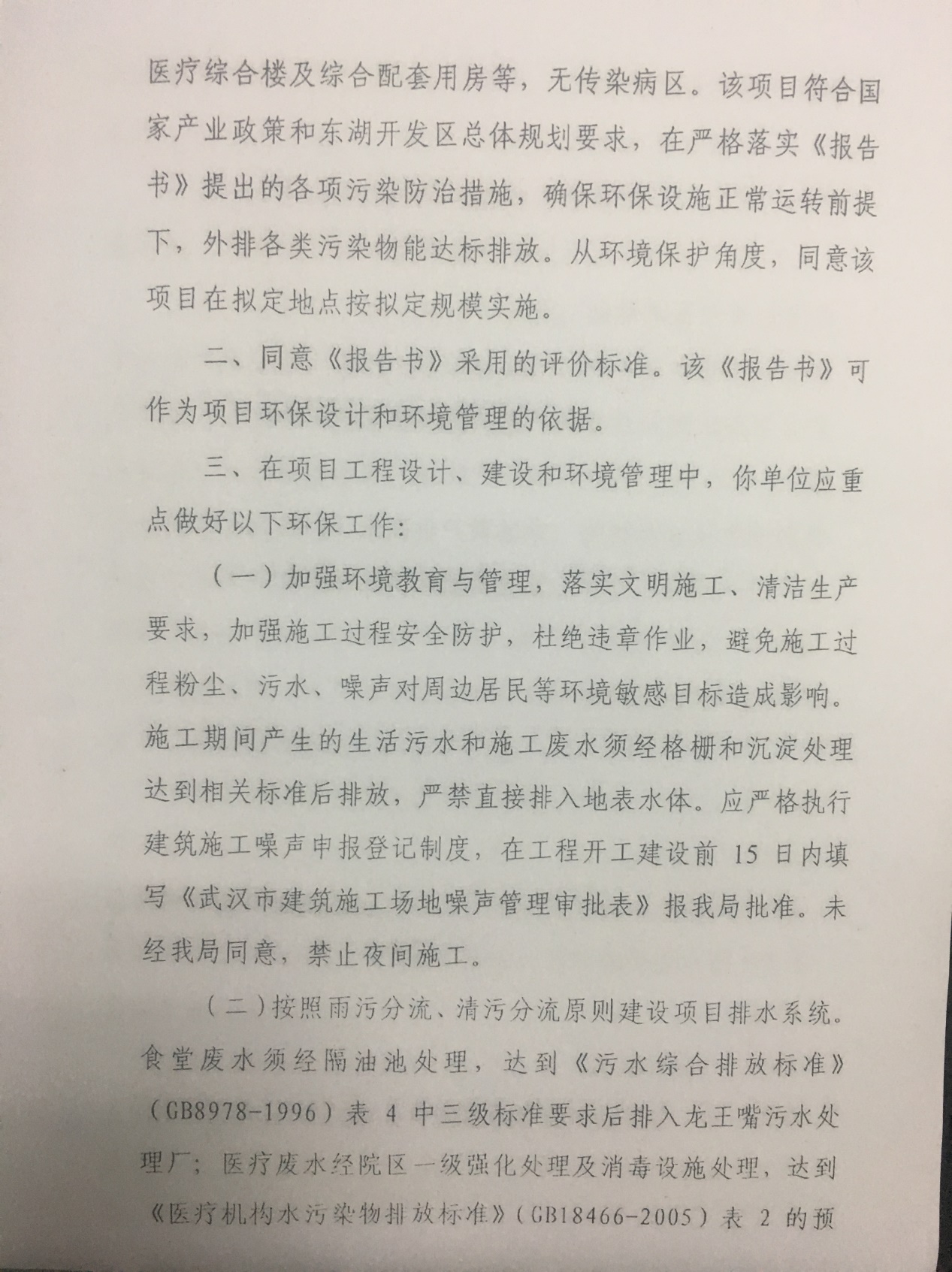 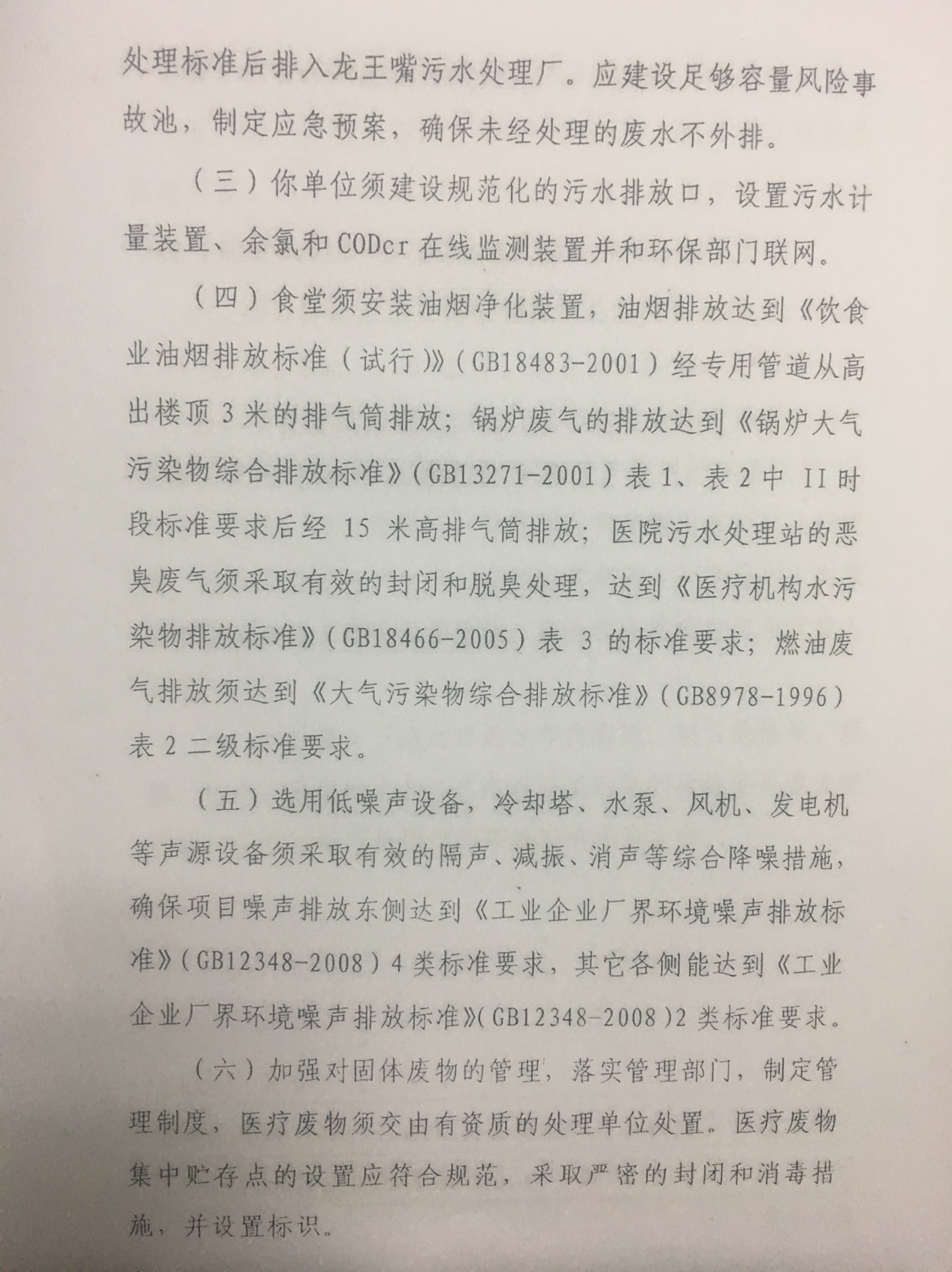 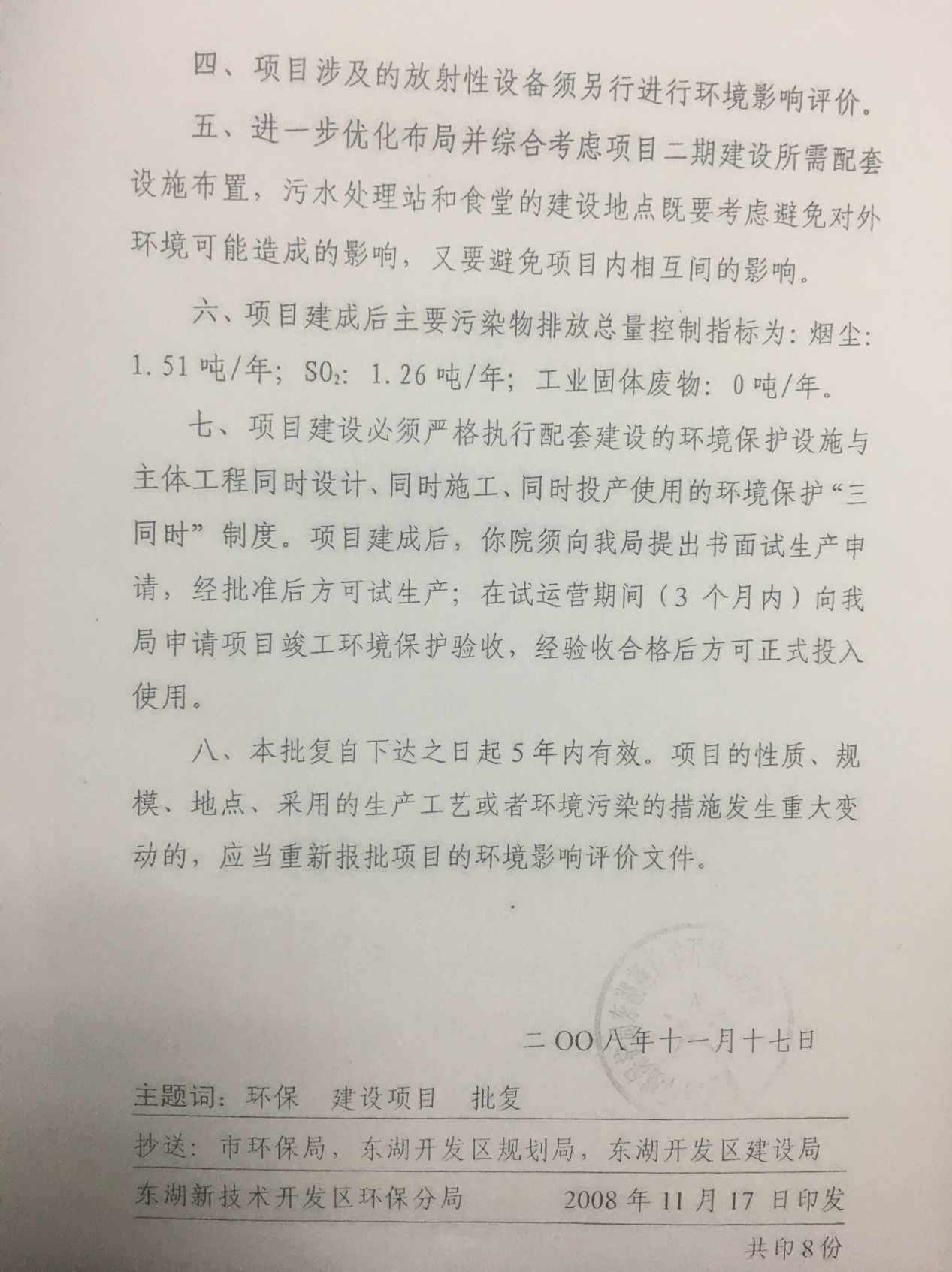 环评验收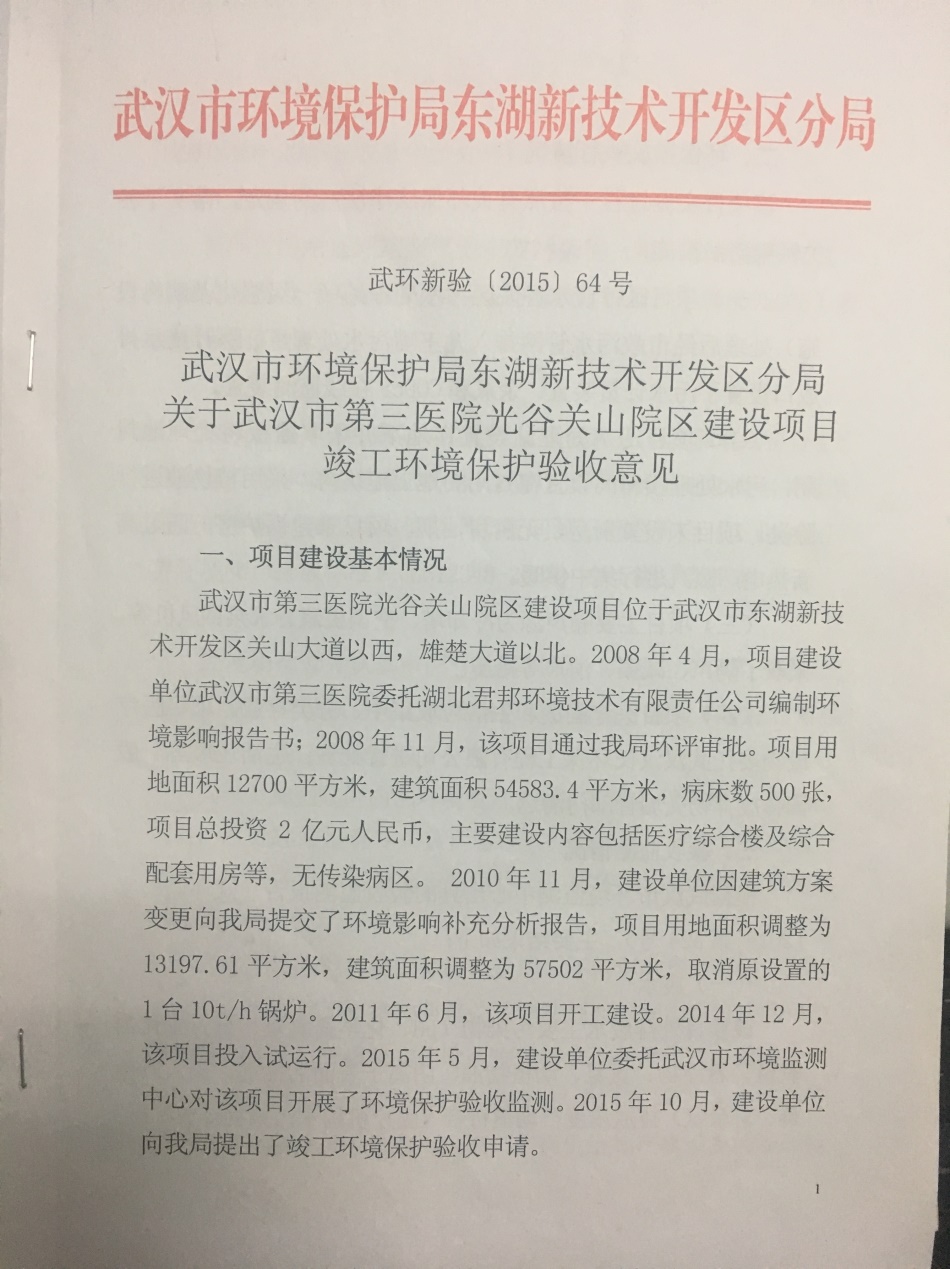 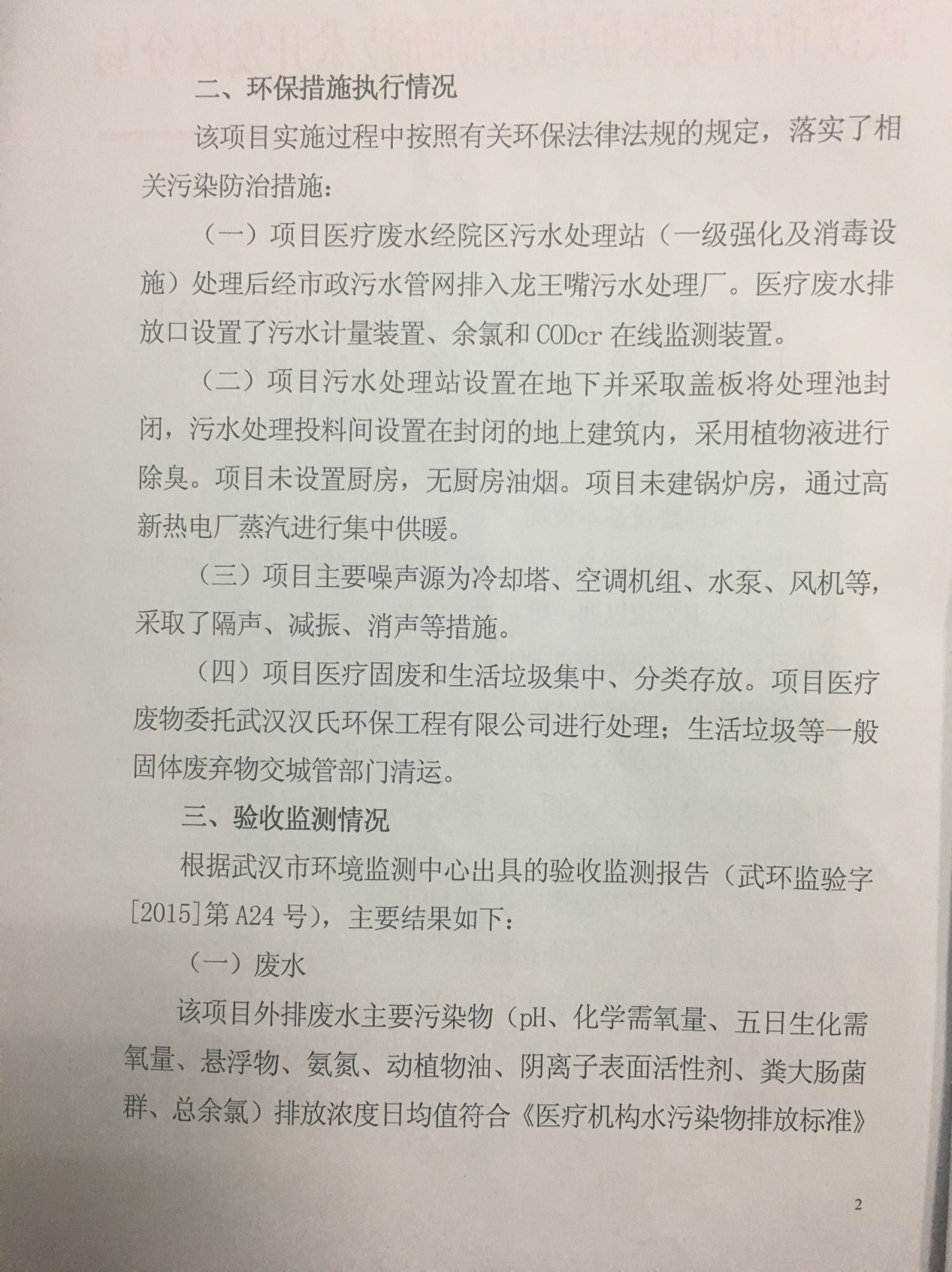 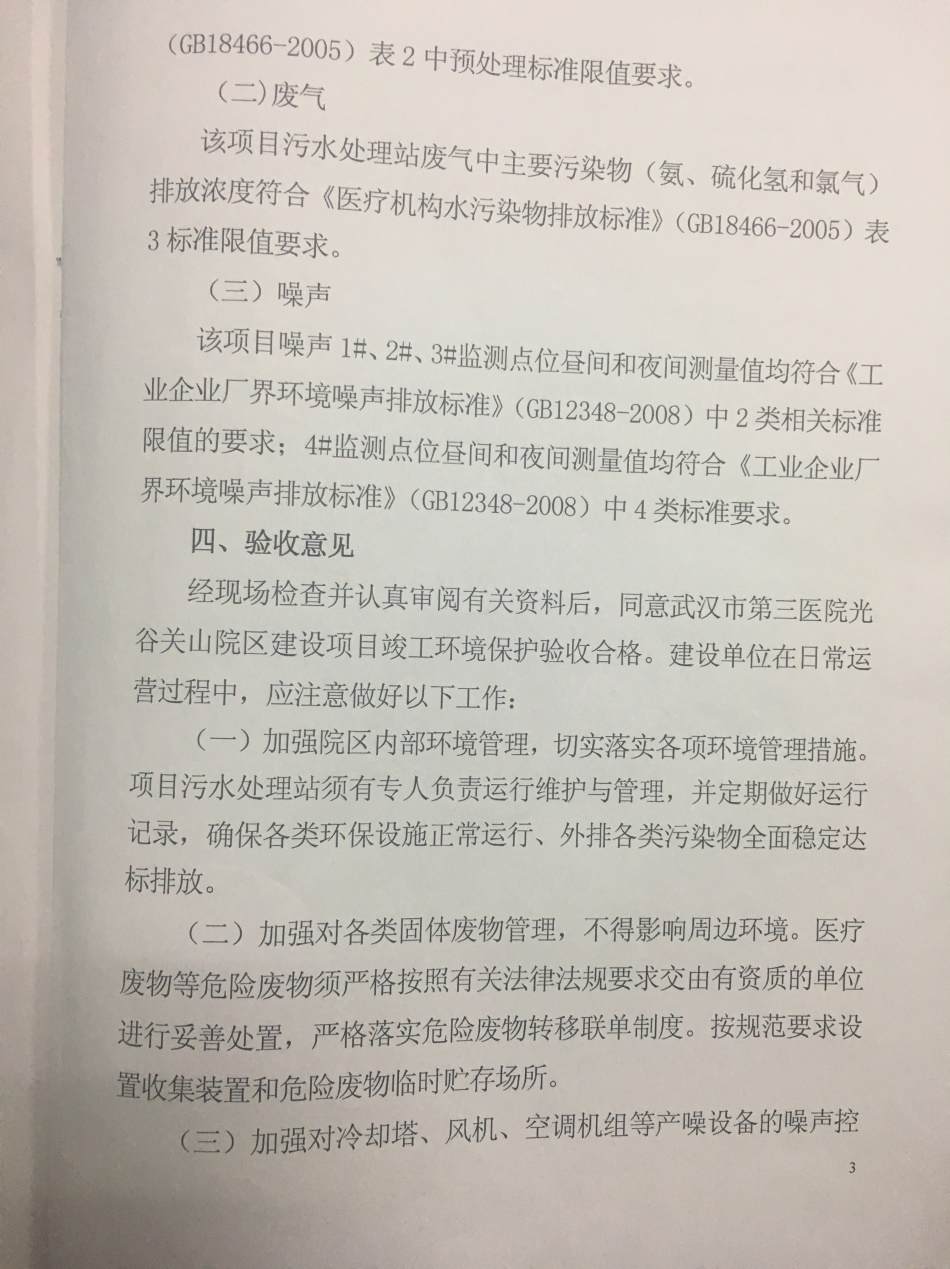 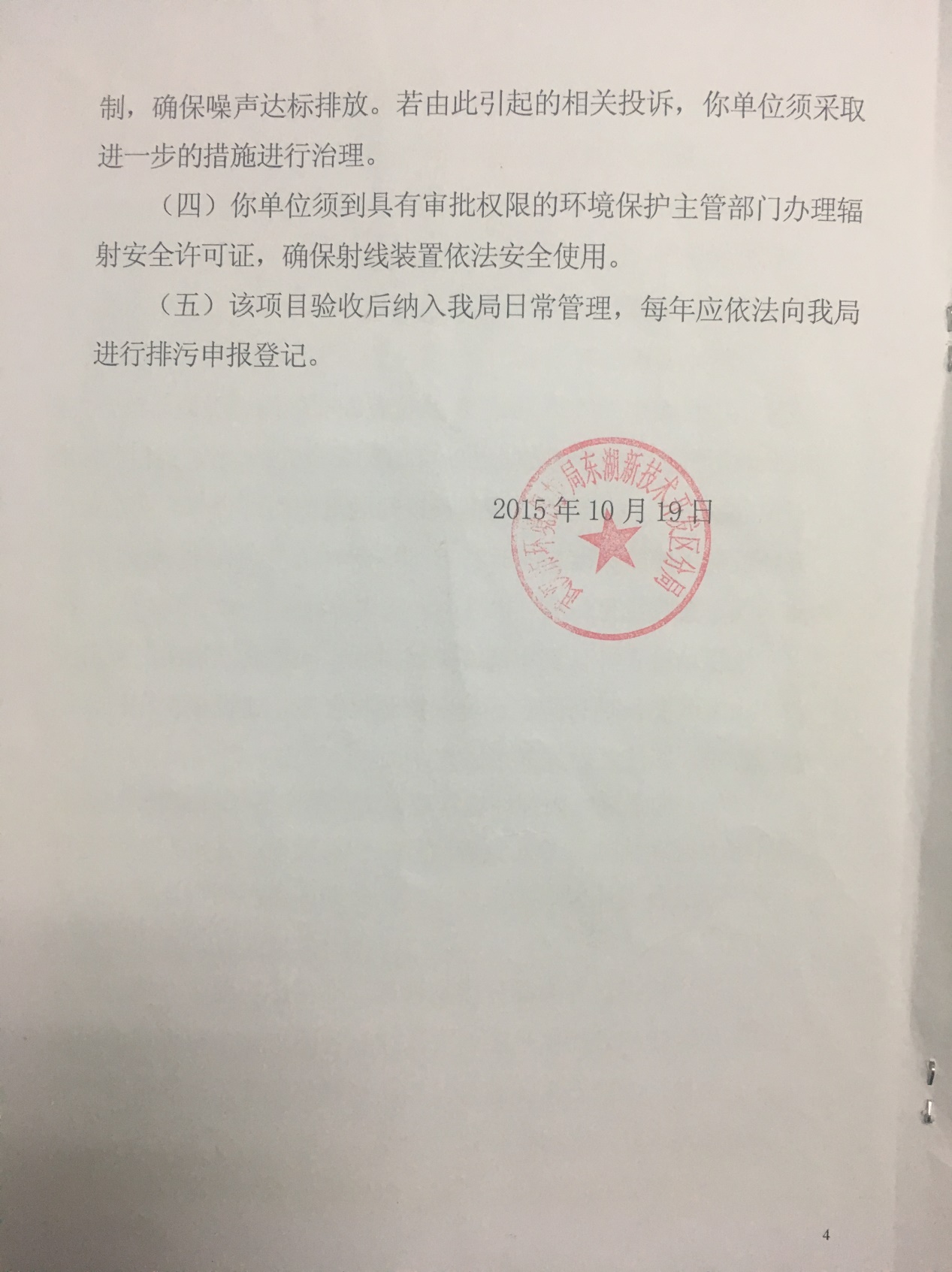 